Board Exposure Experience & Board Champion 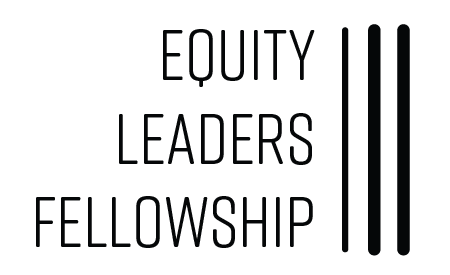 APPLICATION Fall 2021Applications are accepted on a rolling basis.A board champion orientation will be held via Zoom during the fall.  We will make every effort to find mutually agreeable dates. The board champion is required to attend one of these orientations. Please return completed form to equityleadersfellowshipnh@gmail.comFor questions, please contact Equity Leaders Fellowship by email at equityleadersfellowshipnh@gmail.com or phone at 603-244-7359.Applications can also be mailed to:  Southern NH AHEC, Attn: Equity Leaders Fellowship, 128 State Route 27, Raymond, NH  03077Board / CommitteeBoard / CommitteeBoard / CommitteeBoard / CommitteeBoard / CommitteeBoard / CommitteeBoard / CommitteeOrganizationWebsiteLocation / AddressCity, State, ZipType of Opportunity Board of Directors          Other Committee (describe):   Board of Directors          Other Committee (describe):   Board of Directors          Other Committee (describe):   Board of Directors          Other Committee (describe):   Board of Directors          Other Committee (describe):   Board of Directors          Other Committee (describe):  Board/Committee Chair (name)EmailEmailOrganization Executive Director / CEO (name)EmailEmailMission Statement:  Please share your organization’s mission statement in the space providedMission Statement:  Please share your organization’s mission statement in the space providedMission Statement:  Please share your organization’s mission statement in the space providedMission Statement:  Please share your organization’s mission statement in the space providedMission Statement:  Please share your organization’s mission statement in the space providedMission Statement:  Please share your organization’s mission statement in the space providedMission Statement:  Please share your organization’s mission statement in the space providedPlease identify the domains of the work of this board/committee (please check all that apply):Please identify the domains of the work of this board/committee (please check all that apply):Please identify the domains of the work of this board/committee (please check all that apply):Please identify the domains of the work of this board/committee (please check all that apply):Please identify the domains of the work of this board/committee (please check all that apply):Please identify the domains of the work of this board/committee (please check all that apply):Please identify the domains of the work of this board/committee (please check all that apply):Advocacy and policy                 Arts                Anti-poverty                   Behavior/Mental Health/substances misuse                ☐Children, Youth and Families                    Criminal/Juvenile Justice                    Economic Development                                     Education                      Elders/aging Issues                     Environment                          Health                     Other (describe): ______________________________________________________Advocacy and policy                 Arts                Anti-poverty                   Behavior/Mental Health/substances misuse                ☐Children, Youth and Families                    Criminal/Juvenile Justice                    Economic Development                                     Education                      Elders/aging Issues                     Environment                          Health                     Other (describe): ______________________________________________________Advocacy and policy                 Arts                Anti-poverty                   Behavior/Mental Health/substances misuse                ☐Children, Youth and Families                    Criminal/Juvenile Justice                    Economic Development                                     Education                      Elders/aging Issues                     Environment                          Health                     Other (describe): ______________________________________________________Advocacy and policy                 Arts                Anti-poverty                   Behavior/Mental Health/substances misuse                ☐Children, Youth and Families                    Criminal/Juvenile Justice                    Economic Development                                     Education                      Elders/aging Issues                     Environment                          Health                     Other (describe): ______________________________________________________Advocacy and policy                 Arts                Anti-poverty                   Behavior/Mental Health/substances misuse                ☐Children, Youth and Families                    Criminal/Juvenile Justice                    Economic Development                                     Education                      Elders/aging Issues                     Environment                          Health                     Other (describe): ______________________________________________________Advocacy and policy                 Arts                Anti-poverty                   Behavior/Mental Health/substances misuse                ☐Children, Youth and Families                    Criminal/Juvenile Justice                    Economic Development                                     Education                      Elders/aging Issues                     Environment                          Health                     Other (describe): ______________________________________________________Advocacy and policy                 Arts                Anti-poverty                   Behavior/Mental Health/substances misuse                ☐Children, Youth and Families                    Criminal/Juvenile Justice                    Economic Development                                     Education                      Elders/aging Issues                     Environment                          Health                     Other (describe): ______________________________________________________Board ChampionBoard ChampionBoard ChampionBoard ChampionBoard ChampionBoard ChampionBoard ChampionPosition / Role on Board/CommitteeFirst NameLast NameLast NamePreferred emailPreferred PhonePreferred PhoneEmployerJob TitleAddressCitySTZipWhat is the anticipated time commitment for the Fellow’s board exposure experience as a non-voting member with your organization for the 6 months duration?____ hours per month____ hours per monthWhat is the frequency of your board/committee meetings? More than once per month Monthly Every other month Quarterly More than once per month Monthly Every other month QuarterlyWe would like our fellows to have a good exposure experience during their approximately 6 month connection with you.  If your board only meets every 2 or 3 months, what other opportunities could be provided to assure a monthly experience?We would like our fellows to have a good exposure experience during their approximately 6 month connection with you.  If your board only meets every 2 or 3 months, what other opportunities could be provided to assure a monthly experience?We would like our fellows to have a good exposure experience during their approximately 6 month connection with you.  If your board only meets every 2 or 3 months, what other opportunities could be provided to assure a monthly experience?When do your board/committee meetings take place? Weekday Mornings      Weekdays between 9-5 Weekday evenings Weekends Weekday Mornings      Weekdays between 9-5 Weekday evenings WeekendsPlease describe the board/committee exposure experience you can offer the Equity Leaders Fellow as a non-voting member.Please describe the board/committee exposure experience you can offer the Equity Leaders Fellow as a non-voting member.Please describe the board/committee exposure experience you can offer the Equity Leaders Fellow as a non-voting member.Describe the board/committee’s motivation and interest for taking on an Equity Leaders Fellow as a non-voting member for a board exposure experience.Describe the board/committee’s motivation and interest for taking on an Equity Leaders Fellow as a non-voting member for a board exposure experience.Describe the board/committee’s motivation and interest for taking on an Equity Leaders Fellow as a non-voting member for a board exposure experience.Describe the board/committee’s readiness and ability to be an inclusive and welcoming experience for the Fellow.Describe the board/committee’s readiness and ability to be an inclusive and welcoming experience for the Fellow.Describe the board/committee’s readiness and ability to be an inclusive and welcoming experience for the Fellow.Describe the orientation to your board/committee that the Fellow will receive.Describe the orientation to your board/committee that the Fellow will receive.Describe the orientation to your board/committee that the Fellow will receive.We recognize that organizations are in various stages of interest, awareness, learning and action about issues of equity, diversity and inclusion.  Please respond  to the following question to help us understand  where you are on this journey:  How intentional has the board/committee been in raising and advancing issues of importance to communities of color and/or exploring their work with an equity lens?We recognize that organizations are in various stages of interest, awareness, learning and action about issues of equity, diversity and inclusion.  Please respond  to the following question to help us understand  where you are on this journey:  How intentional has the board/committee been in raising and advancing issues of importance to communities of color and/or exploring their work with an equity lens?We recognize that organizations are in various stages of interest, awareness, learning and action about issues of equity, diversity and inclusion.  Please respond  to the following question to help us understand  where you are on this journey:  How intentional has the board/committee been in raising and advancing issues of importance to communities of color and/or exploring their work with an equity lens?As the potential Board Champion, what else is important for us to know about you? As the potential Board Champion, what else is important for us to know about you? As the potential Board Champion, what else is important for us to know about you? Please confirm the following and then sign below:Please confirm the following and then sign below:Please confirm the following and then sign below:Our board/committee is interested in participating in the Equity Leaders Fellowship and if there is a successful match commits to engaging with a Fellow for a 6 month non-voting board exposure experience to begin in November or December.                            Our board/committee is interested in participating in the Equity Leaders Fellowship and if there is a successful match commits to engaging with a Fellow for a 6 month non-voting board exposure experience to begin in November or December.                              Agree / YesI commit to serve as a Board Champion which means I will spend approximately 1-2 hours per month (outside of board/committee meetings):  preparing the Fellow for and debriefing after meetingsexplaining board processes (including during meetings, as needed) acting as a  liaison between the board and fellow, and facilitating a welcoming environmentreviewing any materials provided by the Equity Leaders Fellow to assist me in my roleparticipate in brief periodic check-ins with the ELF Coordinatorprovide evaluation feedback to help improve the program I commit to serve as a Board Champion which means I will spend approximately 1-2 hours per month (outside of board/committee meetings):  preparing the Fellow for and debriefing after meetingsexplaining board processes (including during meetings, as needed) acting as a  liaison between the board and fellow, and facilitating a welcoming environmentreviewing any materials provided by the Equity Leaders Fellow to assist me in my roleparticipate in brief periodic check-ins with the ELF Coordinatorprovide evaluation feedback to help improve the program   Agree / YesI will participate in the Equity Leaders Fellowship Board Champion orientation/pre-work (approximately 2-4 hours total) prior to the Fellow beginning his/her exposure experienceI will participate in the Equity Leaders Fellowship Board Champion orientation/pre-work (approximately 2-4 hours total) prior to the Fellow beginning his/her exposure experience  Agree / Yes(You may type your name instead of signing if submitting electronically from a personal email account) Signature:________________________________________________          Date:______________________(You may type your name instead of signing if submitting electronically from a personal email account) Signature:________________________________________________          Date:______________________(You may type your name instead of signing if submitting electronically from a personal email account) Signature:________________________________________________          Date:______________________